ORGANISER UNE SORTIE PEDAGOGIQUEPrérogatives :Commencer votre organisation une à deux semaines à l’avance avec l’aide des délégués de classe;Conformément aux horaires et règlement de l’établissement :départ et retour pour tous à l’AMEPutilisation obligatoire des moyens de transport mis à disposition par l’AMEP (BUS)Première étape : Professeurs❑ Choisir date, heure et la ou les classe(s) qui participent.❑ Contacter l’organisme où vous souhaitez vous rendre et demander :le tarif en fonction du nombre d’élèves le tarif pour les accompagnateurs les horaires possibles la date butoir de règlement ❑ Vérifier que tous les élèves soient assurés pour les sorties extrascolaires auprès de la vie scolaire.       ❑ Remplir la demande d’autorisation de sortie et demande de transport puis transmettre ces deux documents agrafés au Chef d’établissement et à la Comptabilité pour accord,Rappeler aux élèves que le règlement intérieur s’applique également lors des sorties pédagogiques, et que ces dernières sont obligatoires, Informer l’ensemble de l’équipe pédagogique de la classe.Dès l’obtention des accords,Troisième étape : Professeurs❑ Faire noter sur le carnet de chaque élève ❑ Vérifier que les carnets sont signés (obligatoire)❑ Trouver des professeurs accompagnateurs (1 pour 13 élèves), ceux qui  ont les élèves dans la tranche horaire de la sortie.❑ Récolter la totalité de la somme à régler à l’organisme à transmettre à la Comptabilité:Nom prénom élève, date, signature, somme à régler, somme récoltée.Un chèque au nom de l’AMEP vous sera remis avec lequel vous règlerez l’organisme. Prévoir un délai de 48 heures pour la remise du chèque.Quatrième étape : Professeur et Accompagnateur❑ Regrouper les élèves une demie heure avant le départ pour :Contrôler l’effectif au départ du lycée et au retour au lycée (Liste à prévoir),Faire les élèves prendre place dans le bus.Le stationnement du bus sur la route de Redoute provoque des embouteillages et gène particulièrement la circulation._________________________________________________________________Demande d’autorisation pour sortie pédagogiqueNOM Prénom du professeur Tél. Portable : 0696Madame la ProviseureJe sollicite votre accord dans le cadre d’une sortie pédagogique concernant les élèves des classes de Effectif total : Objet de la sortie :Prévue le						ALe départ est prévu à Le retour est prévu àLes professeurs accompagnateurs sont : ----( 1 accompagnateur pour 13 élèves )Participation / élèves :  ___ ___€SYNTHESE SORTIE PEDAGOGIQUE
Objectifs pédagogiques : Activités :Déroulement de la sortie : Veuillez agréer Madame la Proviseur, nos salutations distinguées.MISE A DISPOSITION D’UN MOYEN DE TRANSPORTLe,Objet : Demande de transport,Dossier suivi par GSM : Professeur référent :Monsieur le Responsable,Nous vous demandons de mettre à notre disposition un bus pour :Le : A destination de : Départ de l’AMEP à 		hRetour à l’AMEP à : 		hNous vous demandons de bien vouloir confirmer cette réservation par retour de fax.Veuillez recevoir, Madame, Monsieur, nos salutations distinguées.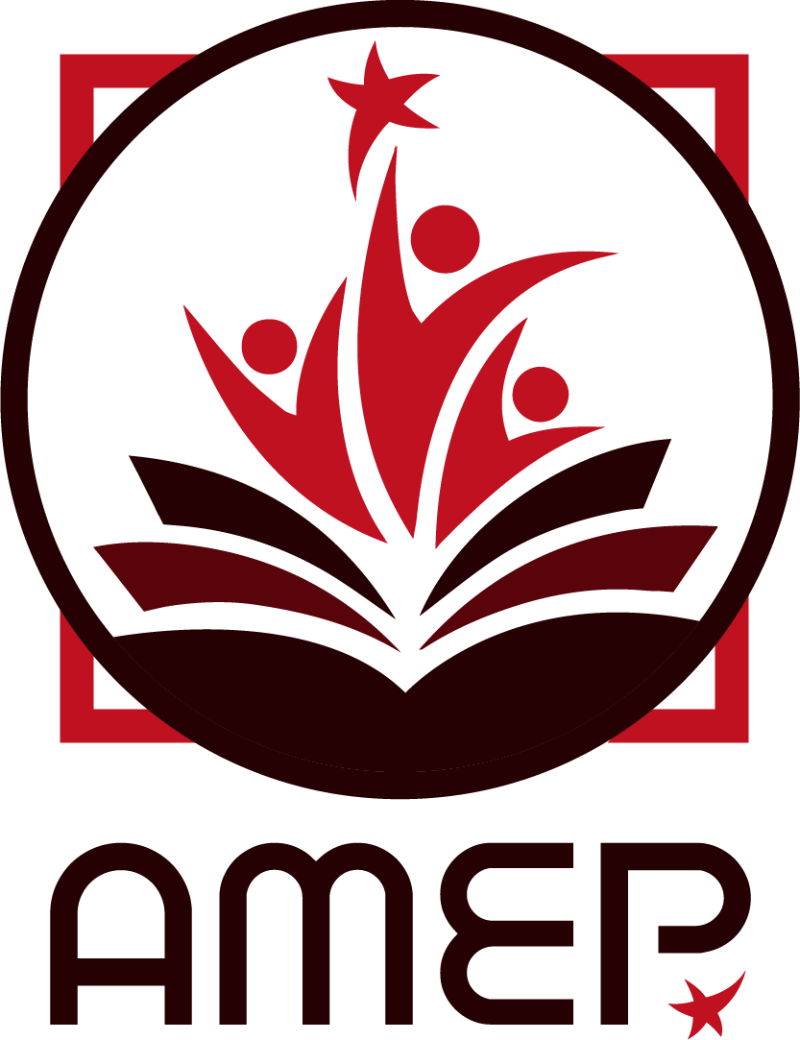 ASSOCIATION MARTINIQUAISE D’EDUCATION POPULAIRE.Lycée Polyvalent Privé sous contrat d’associationN° 9720615LLe Proviseur,Le Proviseur,Décision :    Avis Favorable                        Avis Défavorable  Signature :A.M.E.P.ycée Polyvalent MixteContrat d’AssociationN°97206 15 – LBP 415 – FdeF 97204Date :Récepteur : VOYAGEURS (Nbre)VOYAGEURS (Nbre)VOYAGEURS (Nbre)VOYAGEURS (Nbre)VOYAGEURS (Nbre)ElèvesAccompagnateursAccompagnateursTOTALTOTAL+=Service FinancierService FinancierLogistiqueDécision :    Avis Favorable                        Avis Défavorable        Date :Signature :+Date :